Speech Marks Assignment 2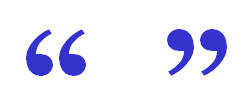 Learning Intention:We are learning to use speech marks accurately.Success Criteria: We will…Make sure the words within the speech marks are only words being spokenUse the correct punctuation – “ A .”Identify who is speaking e.g. “Good morning!” said Mrs Fairley.Begin to use words other than ‘said’ e.g. shouted, exclaimed, shriekedWritten Tasks:Make sure you have completed the tasks from our first speech marks assignment. It will help you to complete this one. Complete Be The Teacher Worksheet. Can you spot all the mistakes and correct them?Have a look at the Said Synonyms Word Mat. Remember a synonym is a word with a similar meaning. Do you know all of the words on the word mat? Find out what the words mean if you aren’t sure already. Complete Speech Marks Worksheet.Next Steps:Next week you will be using speech marks in your own story.